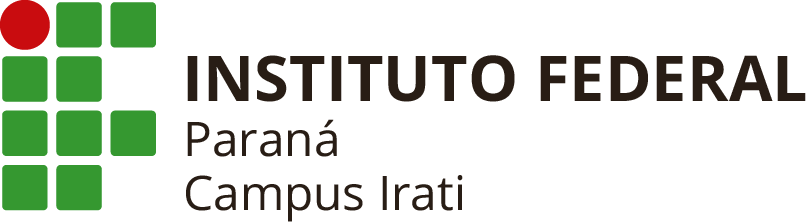 Veículo Micro-ônibus MARCOPOLO Volare – Placas ASZ3115 – Frota IFPRRequisitante: _______________________________________   SIAPE: _________   Setor:  _________________Turma e Curso: ______________________________________________________________________________Finalidade: __________________________________________________________________________________________________________________________________________________________________________ Destino(s): _________________________________________________________________________________    Saída: _____/_____/2024       Horário previsto de saída do Campus: ____________        Retorno: _____/_____/2024       Horário previsto de retorno ao Campus: ___________       _______________________________________                          __________________________________________                           Assinatura do Requisitante                                                   Assinatura do Responsável pela Autorização¹¹Autorizado por uma das autoridades a seguir elencadas, de acordo com a finalidade da viagem: Diretor-Geral, Diretor de Planejamento e Administração ou Diretor de Ensino da unidade.IFPR campus Irati | Rua Pedro Koppe, nº 100 - Vila Matilde – Irati/PR – CEP 84.507-320Fomulário conforme modelo da Instrução Normativa nº 15, de 03 de agosto de 2021 - REITORIA/PROAD/IFPR